GREENWOOD PUBLIC SCHOOL ADITYA PURAM, GWALIOR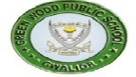 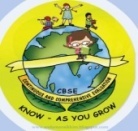 OUR MOTTO - DEVELOPMENT WITH DELIGHTDATE SHEET FOR SECOND TERMINAL EXAMINATION (2018-19) CLASS IX POINTS TO REMEMBERClear your dues and collect your roll card before the commencement of examCome to school in proper uniform during exams.Carry proper stationery including pen, pencil, eraser, sharpener, ruler, etc. and colour pencil for map work if required.MOST IMPORTANTExam Timings:- 9:30AM TO 01:00 PM. Result Declaration:- 28th March 2019 Timings:-10:00 am to 12:00 noon.New Session commences:- 2nd April 2019   Timings 8:00am – 1:30pm SUBJECTIX18.02.2019Computer Applications 28.02.2019Social Science  01.03.2019  Hindi08.03.2019  Maths11.03.2019Science20.03.2019English